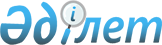 2011 жылға Ақмола облысы бойынша қоршаған ортаға эмиссия үшін төлемақы ставкаларын бекіту туралы
					
			Күшін жойған
			
			
		
					Ақмола облыстық мәслихатының 2011 жылғы 15 наурыздағы № 4С-31-4 шешімі. Ақмола облысының Әділет департаментінде 2011 жылғы 11 сәуірде № 3387 тіркелді. Қолданылу мерзімінің аяқталуына байланысты күші жойылды - (Ақмола облыстық мәслихатының 2014 жылғы 25 желтоқсандағы № 2-1-683 хатымен)      Ескерту. Қолданылу мерзімінің аяқталуына байланысты күші жойылды - (Ақмола облыстық мәслихатының 25.12.2014 № 2-1-683 хатымен).

      2008 жылғы 10 желтоқсандағы «Салық және бюджетке төленетін басқа да міндетті төлемдер туралы» (Салық кодексі) Қазақстан Республикасы Кодексінің 495 бабының 9 тармағына, 2001 жылғы 23 қаңтардағы «Қазақстан Республикасындағы мемлекеттік басқару және өзін-өзі басқару туралы» Қазақстан Республикасы Заңының 6 бабының 5 тармағына сәйкес Ақмола облыстық мәслихаты ШЕШІМ ЕТТІ:



      1. 2011 жылға Ақмола облысы бойынша қоршаған ортаға эмиссия үшін төлемақы ставкалары осы шешімнің қосымшасына сәйкес бекітілсін.



      2. Ақмола облыстық мәслихатының «2010 жылға арналған Ақмола облысының қоршаған ортасына эмиссия үшін төлемақы ставкаларын бекіту туралы» 2009 жылғы 10 желтоқсандағы № 4С-19-3 (нормативтік құқықтық актілерді мемлекеттік тіркеу тізілімінде № 3345 тіркелген, 2010 жылғы 6 ақпанда «Арқа ажары» газетінде, 2010 жылғы 4 ақпанда «Акмолинская правда» газетінде жарияланған) шешімінің күші жойылды деп есептелсін.



      3. Осы шешім Ақмола облысының Әділет департаментінде мемлекеттік тіркелген күннен бастап күшіне енеді және ресми жарияланған күннен бастап қолданысқа енгізіледі.      Ақмола облыстық мәслихаты

      сессиясының төрағасы                       С.Авдеюк      Ақмола облыстық мәслихатының

      хатшысы                                    Ө.Мұсабаев      «КЕЛІСІЛДІ»      Ақмола облысы бойынша

      Салық департаментінің бастығы              Д.Н.Нұрмолдин      Ақмола облысы табиғи ресурстар

      және табиғатты пайдалануды реттеу

      басқармасының бастығы                      Ә.М.Сағитов      Ақмола облысының экономика

      және бюджеттік жоспарлау

      басқармасының бастығы                      М.Ш.Тақамбаев

Ақмола облыстық мәслихатының

2011 жылғы 15 наурыздағы  

№ 4С-31-4 шешіміне қосымша  2011 жылға Ақмола облысы бойынша қоршаған ортаға эмиссия ставкалары      1. Тұрақты көздерден ластағыш заттардың шығарындылары үшін төлемақы ставкалары мыналарды құрайды:      2. Қозғалмалы көздерден атмосфералық ауаға ластағыш заттардың шығарындылары үшін төлемақы ставкалары мыналарды құрайды:      3. Ластағыш заттардың шығарындылары үшін төлемақы ставкалары мыналарды құрайды:      4. Өндіріс және тұтыну қалдықтарын орналастырғаны үшін төлемақы ставкалары мыналарды құрайды:      Ескерту:

      АЕК – айлық есептік көрсеткіш
					© 2012. Қазақстан Республикасы Әділет министрлігінің «Қазақстан Республикасының Заңнама және құқықтық ақпарат институты» ШЖҚ РМК
				№

р/рЛастағыш заттардың түрлері1 тонна үшін төлемақы ставкалары АЕК1 килограмм үшін төлемақы ставкалары АЕК1Күкірт тотықтары122Азот тотықтары123Шаң және күл64Қорғасын және оның қосындылары2391,65Күкіртсутек74,46Фенолдар199,27Көмірсутектер0,1928Формальдегид199,29Көміртегі тотықтары0,19210Метан0,01211Күйе14,412Темір тотықтары1813Аммиак14,414Алты валентті хром478,815Мыс тотықтары358,816Бенз(а)пирен597,96 №

р/рОтын түрлеріПайдаланылған отынның 1 тоннасы үшін ставка АЕК1Этилденбеген бензин үшін0,3962Дизель отыны үшін0,543Сұйытылған, сығылған газ үшін0,288№

р/рЛастағыш заттардың түрлері1 тонна үшін төлемақы ставкалары АЕК1Нитриттар8042Мырыш16083Мыс16082,44Оттегіне биологиялық сұраныс4,85Тұзды аммоний40,86Мұнай өнімдері321,67Нитраттар1,28Жалпы темір160,89Сульфаттар (анион)0,4810Өлшенген заттар1,211Синтетикалық бетісті-белсенді заттар32,412Хлоридтер (анион)0,1213Алюминий32,4№

р/рҚалдықтардың түрлеріТөлемақы ставкалары АЕКТөлемақы ставкалары АЕК№

р/рҚалдықтардың түрлері1 тонна үшін1 гигабеккерель (Гбк) үшін1Өндіріс пен тұтынудың қалдықтарын полигондарда, жинақтауыштарда, санкцияланған үйінділерде және арнайы берілген орындарда орналастырғаны үшін:1.1Коммуналдық қалдықтар (тұрмыстық қатты қалдықтар, тазарту құрылғыларының кәріздік тұнбасы0,2281.2Қауіптілік деңгейін ескере отырып, өнеркәсіптік қалдықтар:1.2.1«қызыл" тізім8,41.2.2"янтарь" тізім4,81.2.3"жасыл" тізім1,21.2.4жіктелмегендер0,541.3.Бұдан басқа:1.3.1аршынды жыныстар0,00241.3.2жанас таужыныстары0,01561.3.3байыту қалдықтары0,0121.3.4шлактар, шламдар0,02281.3.5күл мен күлшлактар0,3961.3.6ауыл шаруашылығы өндірісінің қалдықтары0,01081.3.7техникалық және элементарлық күкірт4,5242.Радиоактивтік қалдықтарды орналастырғаны үшін, гигабеккерельмен (Гбк):2.1.Трансуранды0,4562.2.Альфа-радиоактивті0,2282.3.Бета-радиоактивті0,0242.4.Шынақты радиоактивті көздер0,228